                БОЙОРОК                                                                   ПОСТАНОВЛЕНИЕ               08.06. 2016 й.                            №  50/1                                 08.06.2016 годаПОСТАНОВЛЯЮ:В раздел 4 «Противодействие коррупции» Комплексного плана действий по обеспечению правопорядка в сельском поселении Ермолкинский сельсовет  муниципального района  Белебеевский район Республики Башкортостан на 2016 год, утвержденного постановлением Администрации сельского поселения Ермолкинский сельсовет муниципального района Белебеевский район Республики Башкортостан от 10 февраля 2016 года №12, внести дополнения согласно Приложению. Настоящее постановление разместить на официальном сайте Администрации сельского поселения Ермолкинский сельсовет муниципального района Белебеевский район Республики Башкортостан.Глава сельского поселения 						А.Г.ЯковлевБАШКОРТОСТАН РЕСПУБЛИКА№ЫБӘЛӘБӘЙ РАЙОНЫ МУНИЦИПАЛЬ РАЙОНЫНЫН ЕРМОЛКИНО АУЫЛСОВЕТЫАУЫЛ БИЛӘМӘhЕ ХАКИМИӘТЕ452022, Ермолкино ауылы, Ленин урамы, 29аТел. 2-92-19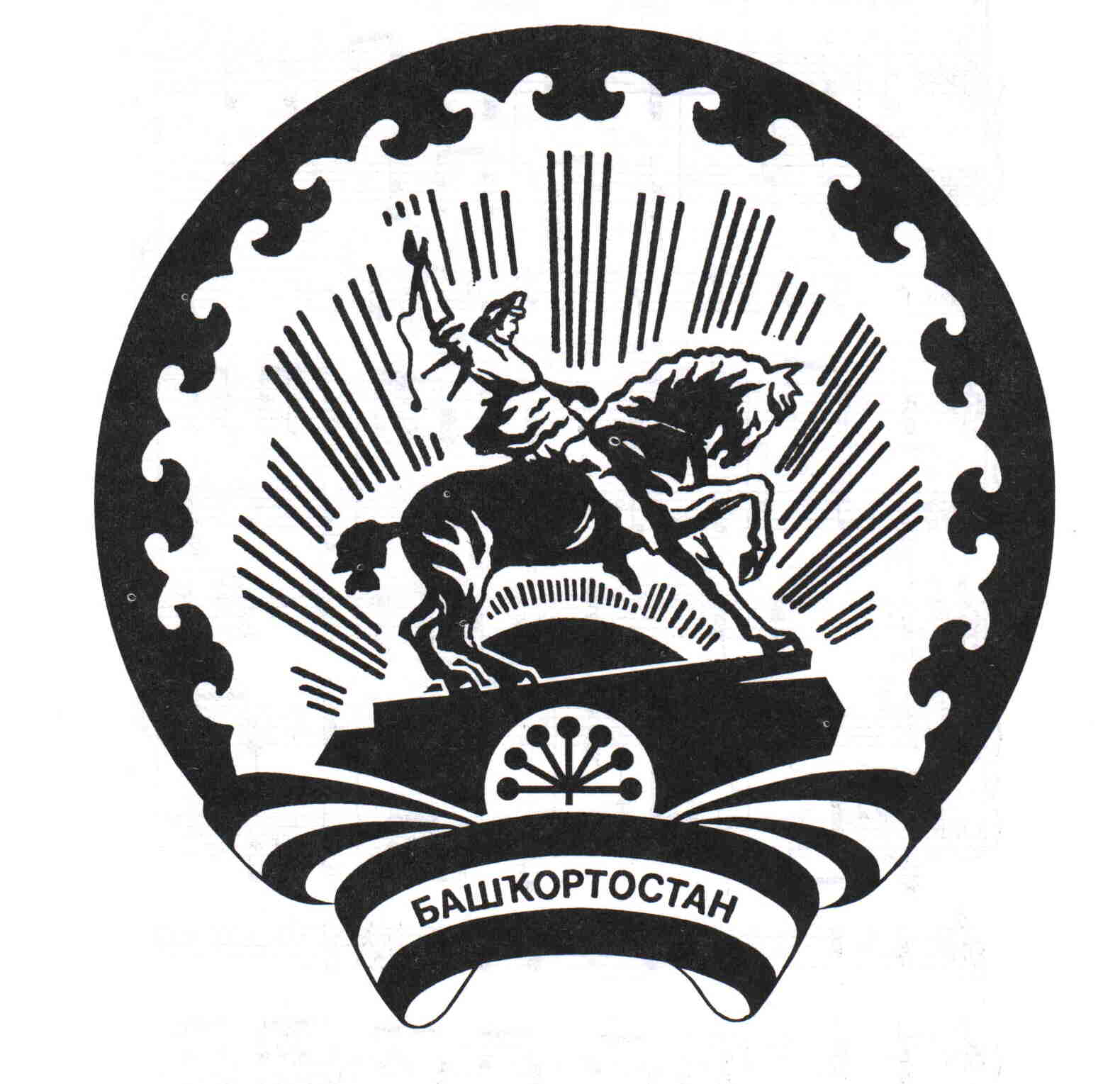 АДМИНИСТРАЦИЯ  СЕЛЬСКОГО ПОСЕЛЕНИЯ ЕРМОЛКИНСКИЙ СЕЛЬСОВЕТ МУНИЦИПАЛЬНОГОРАЙОНА БЕЛЕБЕЕВСКИЙ РАЙОН РЕСПУБЛИКИ БАШКОРТОСТАН452022, с. Ермолкино, ул. Ленина, 29аТел. 2-92-19О внесении дополнений в Комплексный план действий по обеспечению правопорядка в сельском поселении Ермолкинский сельсовет муниципального района Белебеевский район Республики Башкортостан на 2016 годПриложение к постановлению Администрации сельского поселения Ермолкинский сельсовет муниципального района Белебеевский район Республики Башкортостанот « 08» июня  2016 г.  №50/1		№п/пНаименование мероприятияСрок исполненияИсточник и направление финансированияПрогнозируемый объем финансирования, тыс. руб.4.28 Разработать и принять Положения «О порядке сообщения лицами, замещающими муниципальные должности, о возникновении личной заинтересованности при исполнении должностных обязанностей, которая приводит или может привести к конфликту интересов» (форма контроля: мониторинг официального сайта Администрация сельского поселения Ермолкинский сельсовет муниципального района Белебеевский район Белебеевский район Республики Башкортостан Совета сельского поселения (по согласованию),  секретарем антикоррупционной комиссии)до 15.06.20164.29Разработать и принять Положения «О порядке представления гражданами, претендующим на замещение муниципальных должностей, и лицами, замещающими муниципальные должности, сведений о доходах, об имуществе и обязательствах имущественного характера».(форма контроля: мониторинг официального сайта Администрация сельского поселения Ермолкинский сельсовет муниципального района Белебеевский район Белебеевский район Республики Башкортостан Совета сельского поселения (по согласованию),  секретарем антикоррупционной комиссии)до 15.06.20164.30Разработать и принять Положения  «О порядке достоверности и полноты сведений, представляемых гражданами, претендующими на замещение муниципальных должностей, и лицами, замещающими муниципальные должности, и соблюдения ограничений лицами, замещающими муниципальные должности».(форма контроля: мониторинг официального сайта Администрация сельского поселения Ермолкинский сельсовет муниципального района Белебеевский район Белебеевский район Республики Башкортостан Совета сельского поселения (по согласованию),  секретарем антикоррупционной комиссии)до 15.06.20164.31Разработать и принять Положения «О порядке размещения сведений о доходах, расходах, об имуществе и обязательствах имущественного характера лиц, замещающих муниципальные должности, на официальных сайтах соответствующих органов местного самоуправления и (или) представления для опубликования средствам массовой информации».(форма контроля: мониторинг официального сайта Администрация сельского поселения Ермолкинский сельсовет муниципального района Белебеевский район Белебеевский район Республики Башкортостан Совета сельского поселения (по согласованию),  секретарем антикоррупционной комиссии)до 15.06.20164.32Разработать и принять Положения  «О комиссии по соблюдению требований к служебному поведению лиц, замещающих муниципальные должности, и урегулированию конфликта интересов».(форма контроля: мониторинг официального сайта Администрация сельского поселения Ермолкинский сельсовет муниципального района Белебеевский район Белебеевский район Республики Башкортостан Совета сельского поселения (по согласованию),  секретарем антикоррупционной комиссии)до 15.06.20164.36Внедрение внутреннего финансового контроля и аудита главными администраторами бюджетных средств.(форма контроля: отчет главных администраторов бюджетных средств финансовому управлению)до 31.12.20164.37Провести анализ соблюдения лицами, замещающими муниципальные  должности, должности муниципальной службы, мер по предотвращению и урегулированию конфликта интересов.(форма контроля: справка о выполнении мероприятий)до 30.06.2016 